Cell Biology and PhysiologyExam 3 Study GuideReview all PowerPoints and parts of the chapters coveredDefine paracrine, autocrine and endocrineIn signal transduction pathways, what is considered the first messenger?  Second messengers?What is a kinase?What is a phosphatase?What is happening at each step with G-coupled protein receptors?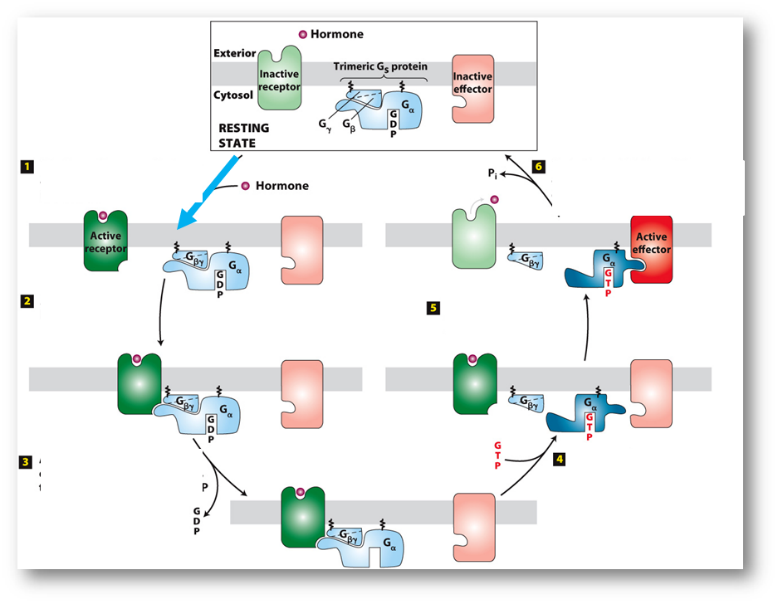 Why is the epigenetic state of the cell so important when it comes to signal transduction?What are the 4 common types of receptors and cell signaling pathways?For each of these, refer to my drawings and be able to replicate and explain. (this is a big one)How are different MAP kinase pathways kept separate in a eukaryotic cell?What is cell polarity?What is actin?   What is formin?  What is Arp 2/3?  How are actin filaments polymerized?What are myosins?  How do they function?  Do myosins move toward the (+) or (-) end of the actin filament?How does the myosin and actin work in skeletal muscle?  What is a myofibril?   Sarcomere?  Z band?How does release of Ca2+ aid in muscle contraction?What are the 4 steps of cell migration?